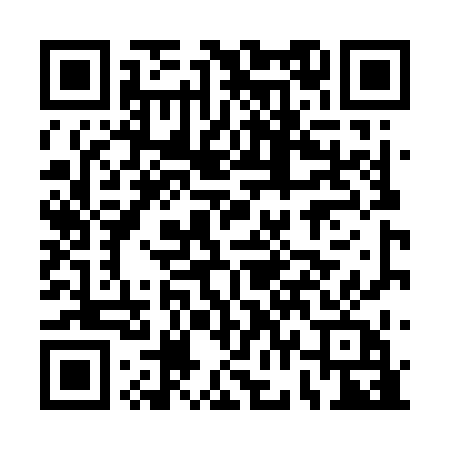 Prayer times for Ahmad Darawala, PakistanWed 1 May 2024 - Fri 31 May 2024High Latitude Method: Angle Based RulePrayer Calculation Method: University of Islamic SciencesAsar Calculation Method: ShafiPrayer times provided by https://www.salahtimes.comDateDayFajrSunriseDhuhrAsrMaghribIsha1Wed4:035:3112:123:506:548:222Thu4:015:3012:123:506:558:233Fri4:005:2912:123:506:568:244Sat3:595:2812:123:506:568:255Sun3:585:2712:123:506:578:266Mon3:575:2612:123:506:588:277Tue3:565:2512:123:506:588:288Wed3:555:2512:123:506:598:299Thu3:545:2412:123:507:008:3010Fri3:535:2312:123:507:008:3111Sat3:525:2212:123:507:018:3212Sun3:515:2212:113:507:028:3313Mon3:505:2112:113:507:028:3414Tue3:495:2012:113:507:038:3515Wed3:485:2012:123:507:048:3616Thu3:475:1912:123:507:048:3717Fri3:465:1812:123:507:058:3818Sat3:455:1812:123:507:068:3919Sun3:445:1712:123:507:068:4020Mon3:435:1712:123:507:078:4021Tue3:435:1612:123:507:088:4122Wed3:425:1612:123:507:088:4223Thu3:415:1512:123:517:098:4324Fri3:405:1512:123:517:098:4425Sat3:405:1412:123:517:108:4526Sun3:395:1412:123:517:118:4627Mon3:395:1412:123:517:118:4728Tue3:385:1312:123:517:128:4729Wed3:375:1312:133:517:128:4830Thu3:375:1312:133:517:138:4931Fri3:365:1212:133:517:148:50